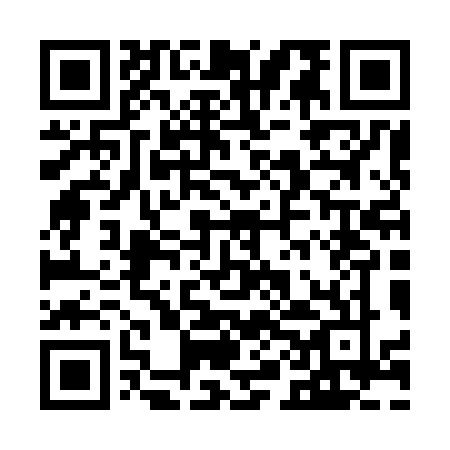 Ramadan times for Aberfeldy, Angus, UKMon 11 Mar 2024 - Wed 10 Apr 2024High Latitude Method: Angle Based RulePrayer Calculation Method: Islamic Society of North AmericaAsar Calculation Method: HanafiPrayer times provided by https://www.salahtimes.comDateDayFajrSuhurSunriseDhuhrAsrIftarMaghribIsha11Mon4:574:576:4112:254:096:116:117:5512Tue4:544:546:3812:254:116:136:137:5813Wed4:514:516:3512:254:126:156:158:0014Thu4:484:486:3312:244:146:186:188:0215Fri4:454:456:3012:244:166:206:208:0516Sat4:424:426:2712:244:186:226:228:0717Sun4:394:396:2412:244:196:246:248:0918Mon4:364:366:2212:234:216:266:268:1219Tue4:334:336:1912:234:236:286:288:1420Wed4:304:306:1612:234:246:306:308:1721Thu4:274:276:1412:224:266:326:328:1922Fri4:244:246:1112:224:286:346:348:2223Sat4:214:216:0812:224:296:376:378:2424Sun4:184:186:0612:224:316:396:398:2725Mon4:154:156:0312:214:336:416:418:2926Tue4:124:126:0012:214:346:436:438:3227Wed4:094:095:5812:214:366:456:458:3428Thu4:054:055:5512:204:376:476:478:3729Fri4:024:025:5212:204:396:496:498:3930Sat3:593:595:4912:204:416:516:518:4231Sun4:564:566:471:195:427:537:539:451Mon4:524:526:441:195:447:557:559:472Tue4:494:496:411:195:457:577:579:503Wed4:464:466:391:195:478:008:009:534Thu4:424:426:361:185:488:028:029:565Fri4:394:396:331:185:508:048:049:596Sat4:364:366:311:185:518:068:0610:027Sun4:324:326:281:175:538:088:0810:048Mon4:294:296:251:175:548:108:1010:079Tue4:254:256:231:175:568:128:1210:1010Wed4:224:226:201:175:578:148:1410:13